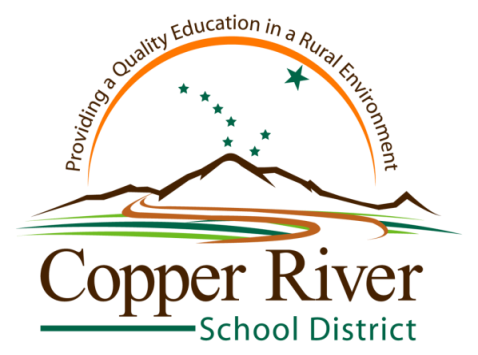 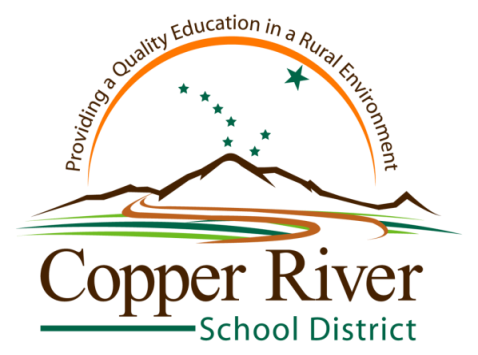 Senior Parent Night 2015-16Seniors, and their parents, are invited to a senior parent meeting on Thursday, September 10th, 2015 at 530 pm in the Glennallen School computer lab (room 141).  We will review the scholarship application process, graduation requirements, Alaska Performance Scholarship requirements, SAT and ACT testing information, and more.  I hope you can join us!  Questions?  Contact me by email (jlorence@crsd.us) or call 822-5286.